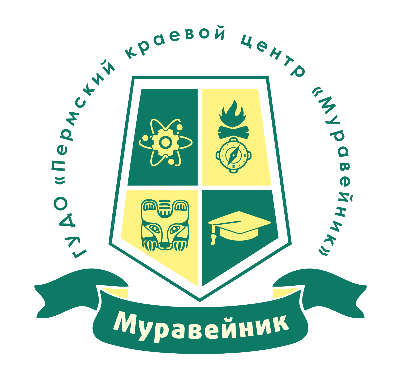 Перечень документовтипВарианты предоставленияОписаниеЗаявлениеоригиналПредоставляется без возвратаПо форме в соответствии с РегламентомДокумент, удостоверяющий личность поступающего  оригиналПредоставляется для просмотра (снятия копии) Свидетельство о рождении – несовершеннолетнегоПаспорт, лица, достигшего 14 лет документ, удостоверяющий личность родителя (законного представителя) несовершеннолетнего лицаоригиналПредоставляется только для просмотра В случае обращения родителей (законных представителей) несовершеннолетних лиц Справка об отсутствии медицинских противопоказанийоригиналСправка формы 086-у предоставляется без возврата Для поступающих на обучение по программам:- Авиамоделирование- Первые шаги в электронику- Электроника и автоматика- Электроника и автоматика ПРО- Основы компьютерной грамотности- Клуб путешественников "pro краеведение"- Академия туризма- Спортивная радиопеленгация proДокумент, подтверждающий право поступающего на пребывание в Российской ФедерацииоригиналПредоставляется только для просмотра для иностранных граждан или лиц без гражданстваДокумент, подтверждающий полномочия представителя поступающегооригиналПредоставляется только для просмотра В случае обращения родителей (законных представителей) несовершеннолетних лицДокумент, подтверждающий освоение образовательной программы на базовом уровне по соответствующему профилюоригиналПредоставляется для просмотра (снятия копии)Для поступающих на программы углубленного уровня:- Электроника и автоматика ПРО              - Клуб путешественников «pro краеведение»                - Спортивная радиопеленгация pro СНИЛС поступающегооригиналПредоставляется для просмотра (снятия копии) Предоставляется непосредственно с заявлением СНИЛС заявителя – законного представителя несовершеннолетнего лица оригиналПредоставляется только для просмотра В случае обращения родителей (законных представителей) несовершеннолетних лицСогласие на обработку персональных данных оригиналПредоставляется без возвратаПо форме образовательного учрежденияСогласие на психолого-педагогическое сопровождение несовершеннолетнихоригиналПредоставляется без возвратаПо форме образовательного учреждения